Correction mots de passe     ● prévenir Elle a prévenu ses parents de la naissance de son garçon.     ● marchandiseCette marchandise semble de bonne qualité.     ● dangereuxIl est dangereux de se rencontrer sans masques.La monnaie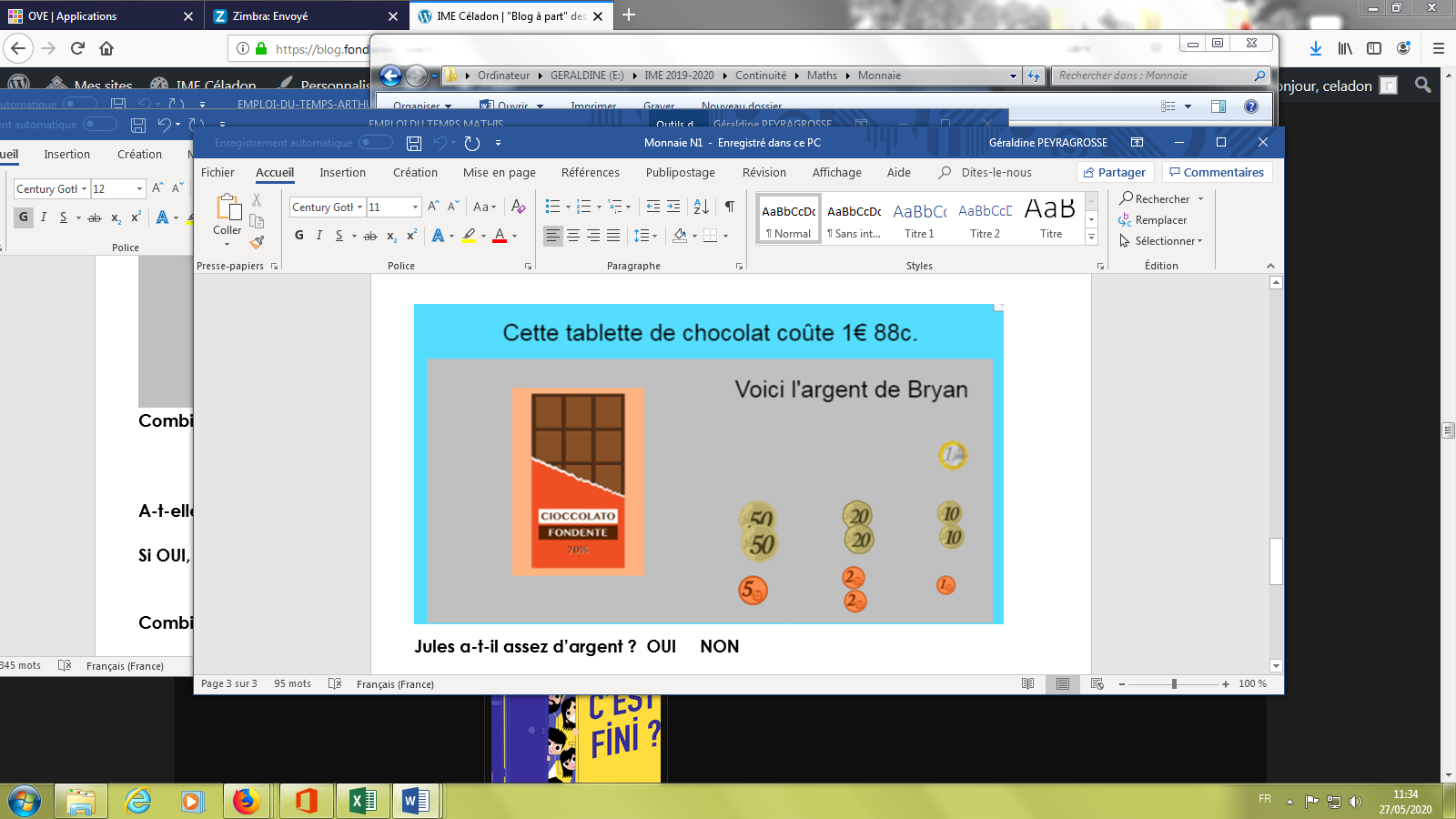 Brian a-t-il assez d’argent pour payer la bague ?   OUI          NONSi OUI, entoure les pièces et billets utilisés.Décrire des objetsObserve les objets proposés.Ecris dans chaque nuage un mot qui permet de décrire l’objet.Tu n’as pas le droit de réutiliser un mot. Aide-toi du tableau précédent.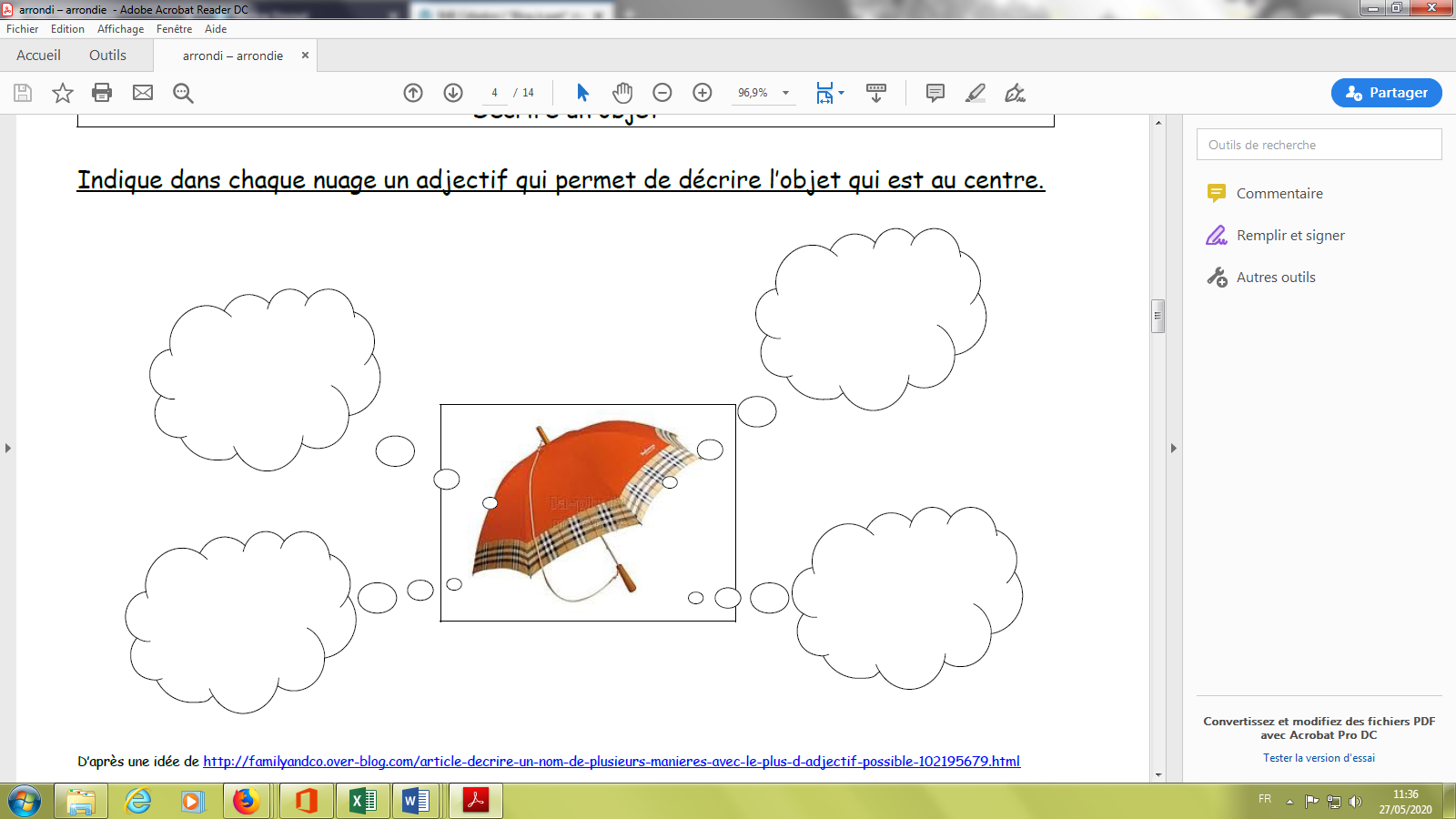 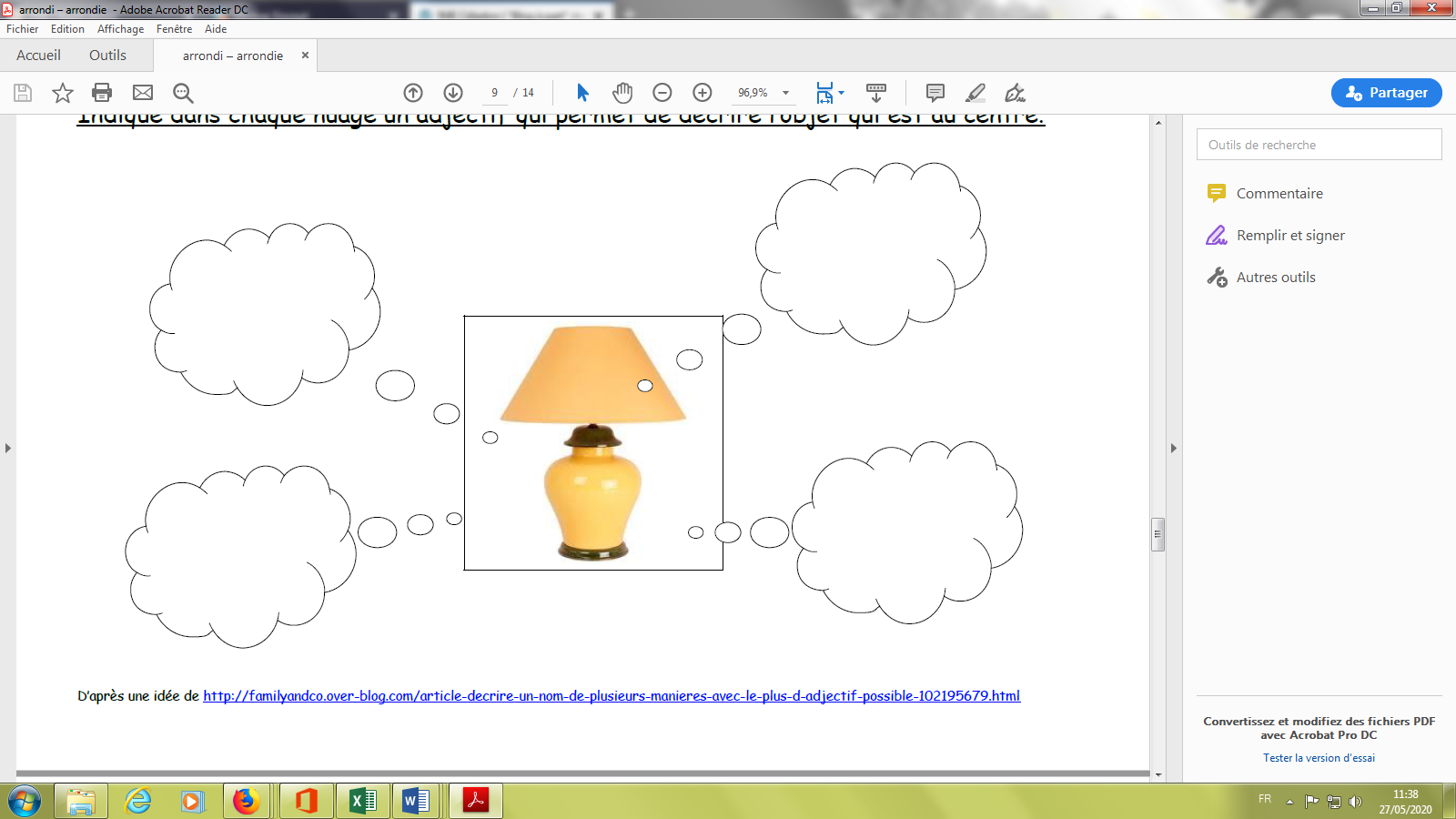 EMPLOI DU TEMPS – JEUDI 28 MAI EMPLOI DU TEMPS – JEUDI 28 MAI EMPLOI DU TEMPS – JEUDI 28 MAI CalendrierObjectif Se repérer dans le temps Pense à cocher ton calendrier.Quel jour de la semaine sera le 1er juin ? Ne tourne pas la page pour répondre, réfléchis de tête.Mot de passeVoici trois mots et les phrases à copier sur le cahier :     ● prévenir Elle a prévenu ses parents de la naissance de son garçon.     ● marchandiseCette marchandise semble de bonne qualité.     ● dangereuxIl est dangereux de se rencontrer sans masques.Souligne en rouge le Verbe Conjugué (= l’ACTION) ; en vert le Sujet (QUI fait l’ACTION ?).Corrige en regardant en bas de la feuille.Lecture Télécharge le fichier de lecture 14 et fais les exercices.Ne va pas trop vite !Lis jusqu’au bout avant de répondre.NumérationComparer les nombres décimauxTélécharge la fiche leçon pour comparer les nombres décimaux. Lis la leçon puis fais le fichier d’exercices.CalculAdditions et soustractions : Va doucement, lis bien le calcul !https://learningapps.org/6412639Les additions : Choisis le résultat avant de choisir le calcul.https://learningapps.org/6275649Dictée de motsObjectif Maîtrise de la langue : écriture, copie.Fais-toi dicter au brouillon les mots suivants : dangereux – des marchandises – une préparation – prévenir – un cultivateurVocabulaireDécrire des objets avec des adjectifs :Voici d’autres images page suivante à décrire avec quatre mots. Reprends le tableau avec d’autres images. ActualitésEducation à l’imageAujourd’hui nous allons parler de l’angle de vue d’une image. C’est la position que choisis le photographe pour prendre l’objet.Télécharge la fiche de travail puis lis le document et réponds aux questions.La MonnaieRéponds aux questions en bas de la feuille.Colle sur ton cahier.